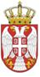 	Република СрбијаОСНОВНА ШКОЛА „КРАЉ ПЕТАР  I“        Ниш, Војводе Путника бр. 1       Број: 610-1164/75- 2-2022-04 Датум:26.09.2022.З  И З В О Диз записника са 75.  телефонске седнице,Школског одбора  ОШ »Краљ Петар I« у Нишу,одржане дана  26.09. 2022. године.ОДЛУКЕ1. Донета Одлука о доношењу Измене финансијксог плана за 2022. годину.								записничар								Лидија Цветковић